РЕШЕНИЕот 27.06.2018 г. № 55-НПА                                                                               с. Усть - Ницинское	   Об установленииежегодного основного оплачиваемого отпуска и ежегодных дополнительных оплачиваемых отпусков лицам, замещающим муниципальные должности Усть-Ницинского сельского поселения на постоянной основе	В соответствии с Трудовым кодексом Российской Федерации,  Федеральным законом от 06.10.2003 № 131-ФЗ «Об общих принципах организации местного самоуправления  в Российской Федерации», пунктом 7 статьи 2 Закона Свердловской области от 26 декабря 2008 года № 146-ОЗ «О гарантиях осуществления полномочий депутата представительного органа муниципального образования, члена выборного органа местного самоуправления, выборного должностного лица местного самоуправления в муниципальных образованиях, расположенных на территории Свердловской области», Уставом Усть-Ницинского сельского поселения, Дума  Усть-Ницинского сельского поселенияРЕШИЛА: Лицам, замещающим муниципальные должности Усть-Ницинского сельского поселения на постоянной основе, предоставляются ежегодные дополнительные оплачиваемые отпуска с сохранением должности и среднего заработка.Ежегодный основной оплачиваемый отпуск предоставляются лицам, замещающим муниципальные должности Усть-Ницинского сельского поселения на постоянной основе, продолжительностью 30 календарных дней.Лицам, замещающим муниципальные должности Усть-Ницинского сельского поселения на постоянной основе, сверх ежегодного основного оплачиваемого отпуска предоставляются: - ежегодный дополнительный оплачиваемый отпуск  с учётом стажа работы следующей продолжительности:от 5 до 10 лет – 5 календарных дней;от 10 до 15 лет – 10 календарных дней;после 15 лет -  15 календарных дней, - дополнительный оплачиваемый отпуск до 7 календарных дней за особые условия  труда и режим работы. При начислении общей продолжительности ежегодного оплачиваемого отпуска дополнительные оплачиваемые отпуска суммируются с ежегодным основным оплачиваемым отпуском.В случае неиспользования в текущем рабочем году дополнительных оплачиваемых отпусков лицом, замещающим муниципальные должности Усть-Ницинского сельского поселения на постоянной основе, а также в случае прекращения его полномочий, право на дополнительные отпуска реализуется в порядке, установленном трудовым законодательством Российской Федерации.Ежегодный оплачиваемый отпуск может быть разделён на части. При этом хотя бы одна из частей этого отпуска должна быть не менее 14 календарных дней.Исчисление стажа, дающего право лицам, замещающим муниципальные должности Усть-Ницинского сельского поселения на постоянной основе, осуществляется в соответствии с трудовым законодательством Российской Федерации.Оплачиваемый отпуск предоставляется лицам, замещающим муниципальные должности Усть-Ницинского сельского поселения на постоянной основе, ежегодно.Право на неиспользованные отпуска за первый год исполнения полномочий возникает по истечении шести месяцев непрерывного исполнения полномочий. Отпуск за второй и последующие годы исполнения полномочий может предоставляться в любое время рабочего года.При прекращении срока полномочий лицам, замещающим муниципальные должности Усть-Ницинского сельского поселения на постоянной основе, выплачивается денежная компенсация за неиспользованные отпуска.Решение Думы Усть-Ницинского сельского поселения от 02.04.2015 № 133 «Об утверждении Положения о предоставлении ежегодного оплачиваемого отпуска и ежегодных оплачиваемых отпусков Главе Усть-Ницинского сельского поселения» признать утратившим силу. Настоящее  решение опубликовать в «Информационном вестнике Усть-Ницинского сельского поселения» и  разместить на официальном сайте Усть-Ницинского сельского поселения в информационно-телекоммуникационной  сети Интернет по адресу:   www.усть-ницинское.рф. Контроль за исполнением решения возложить на комиссию по регламенту, социальным вопросам, местному самоуправлению (председатель Галкина М.Е.).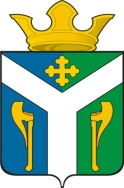 ДУМАУсть – Ницинского сельского поселенияСлободо – Туринского муниципального районаСвердловской областиПредседатель Думы Усть-Ницинского сельского поселения_________________Ю.И. ВостриковГлава Усть-Ницинского сельского поселения________________К.Г. Судакова